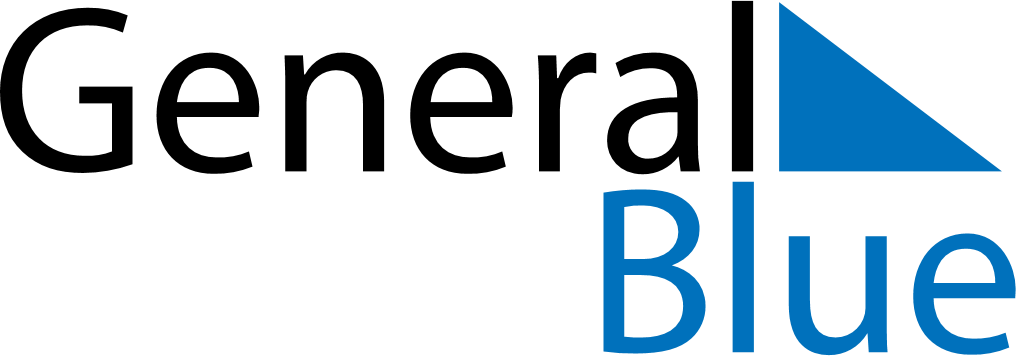 March 2024March 2024March 2024March 2024March 2024March 2024March 2024Vestmanna, Streymoy, Faroe IslandsVestmanna, Streymoy, Faroe IslandsVestmanna, Streymoy, Faroe IslandsVestmanna, Streymoy, Faroe IslandsVestmanna, Streymoy, Faroe IslandsVestmanna, Streymoy, Faroe IslandsVestmanna, Streymoy, Faroe IslandsSundayMondayMondayTuesdayWednesdayThursdayFridaySaturday12Sunrise: 7:31 AMSunset: 5:50 PMDaylight: 10 hours and 19 minutes.Sunrise: 7:27 AMSunset: 5:53 PMDaylight: 10 hours and 25 minutes.34456789Sunrise: 7:24 AMSunset: 5:56 PMDaylight: 10 hours and 31 minutes.Sunrise: 7:21 AMSunset: 5:59 PMDaylight: 10 hours and 37 minutes.Sunrise: 7:21 AMSunset: 5:59 PMDaylight: 10 hours and 37 minutes.Sunrise: 7:18 AMSunset: 6:01 PMDaylight: 10 hours and 43 minutes.Sunrise: 7:15 AMSunset: 6:04 PMDaylight: 10 hours and 49 minutes.Sunrise: 7:11 AMSunset: 6:07 PMDaylight: 10 hours and 55 minutes.Sunrise: 7:08 AMSunset: 6:10 PMDaylight: 11 hours and 1 minute.Sunrise: 7:05 AMSunset: 6:12 PMDaylight: 11 hours and 7 minutes.1011111213141516Sunrise: 7:02 AMSunset: 6:15 PMDaylight: 11 hours and 13 minutes.Sunrise: 6:58 AMSunset: 6:18 PMDaylight: 11 hours and 19 minutes.Sunrise: 6:58 AMSunset: 6:18 PMDaylight: 11 hours and 19 minutes.Sunrise: 6:55 AMSunset: 6:21 PMDaylight: 11 hours and 25 minutes.Sunrise: 6:52 AMSunset: 6:23 PMDaylight: 11 hours and 31 minutes.Sunrise: 6:49 AMSunset: 6:26 PMDaylight: 11 hours and 37 minutes.Sunrise: 6:45 AMSunset: 6:29 PMDaylight: 11 hours and 43 minutes.Sunrise: 6:42 AMSunset: 6:32 PMDaylight: 11 hours and 49 minutes.1718181920212223Sunrise: 6:39 AMSunset: 6:34 PMDaylight: 11 hours and 55 minutes.Sunrise: 6:35 AMSunset: 6:37 PMDaylight: 12 hours and 1 minute.Sunrise: 6:35 AMSunset: 6:37 PMDaylight: 12 hours and 1 minute.Sunrise: 6:32 AMSunset: 6:40 PMDaylight: 12 hours and 7 minutes.Sunrise: 6:29 AMSunset: 6:42 PMDaylight: 12 hours and 13 minutes.Sunrise: 6:26 AMSunset: 6:45 PMDaylight: 12 hours and 19 minutes.Sunrise: 6:22 AMSunset: 6:48 PMDaylight: 12 hours and 25 minutes.Sunrise: 6:19 AMSunset: 6:50 PMDaylight: 12 hours and 31 minutes.2425252627282930Sunrise: 6:16 AMSunset: 6:53 PMDaylight: 12 hours and 37 minutes.Sunrise: 6:12 AMSunset: 6:56 PMDaylight: 12 hours and 43 minutes.Sunrise: 6:12 AMSunset: 6:56 PMDaylight: 12 hours and 43 minutes.Sunrise: 6:09 AMSunset: 6:59 PMDaylight: 12 hours and 49 minutes.Sunrise: 6:06 AMSunset: 7:01 PMDaylight: 12 hours and 55 minutes.Sunrise: 6:03 AMSunset: 7:04 PMDaylight: 13 hours and 1 minute.Sunrise: 5:59 AMSunset: 7:07 PMDaylight: 13 hours and 7 minutes.Sunrise: 5:56 AMSunset: 7:09 PMDaylight: 13 hours and 13 minutes.31Sunrise: 6:53 AMSunset: 8:12 PMDaylight: 13 hours and 19 minutes.